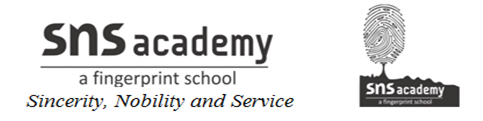 Predecessor and SuccessorPredecessorThe number which comes before the given number is known as predecessor.Since 0 is the first whole number it does not have predecessor which is a whole number.SuccessorThe number which comes after the given number is knows as successor.NumberPredecessor2019100099915991598NumberSuccessor019910019992000